NAME ………………………………………………………ADM NO. ……………………….GATITU MIXED SECONDARY SCHOOLCHEMISTRY FORM 2 TERM 3 2014 MID TERM EXAMStudy the flow chart below and answer the questions that follows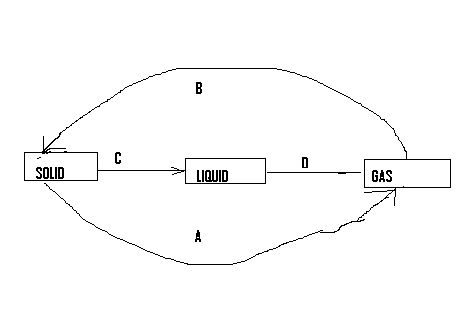 Name process						4mksABCDGive an example of a substance that undergo Nprocess A when heated.		1mkGraphite is an allotrope of carbon. Explain why graphite is soft and slippery.	2mksSodium chloride do not conduct electricity in solid state but only in molten state. Explain.2mksDefine a salt and give two examples of salt.					2mksExplain the following types of salts							4mksNormal saltAcidic saltDouble saltBasic saltExplain the following terms								3mksDeliquenceEfflorescenceHygroscopy State two properties of the following Ionic compounds								2mksCovalent compounds								2mksState four differences between luminous and non luminous flames.		4mksGiving two reasons non –luminous flame is best to be used in laboratory heating.2mksMost laboratory apparatus are made of glass. State two reasons why they are not made of plastic.										2mksThe grid below show a part of  a periodic table. The letter does not represent the actual symbol. Use it to answer the questions that follow.. 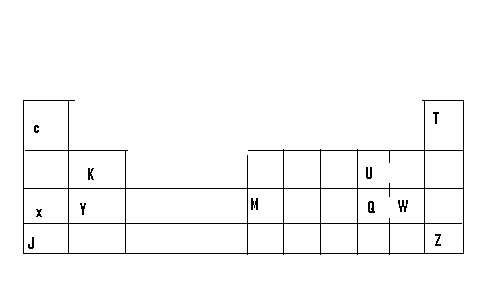 Compare the atomic atomic radius of element X and Y and give a reason for your answer.	2mksUsing crosses (x) to represent electrons draw  the atomic structure of element Q	1mkState the period and the group to which element Q belongs.				1mkThe ionic configuration of element A is 2.8 , A forms an ion of the type A- indicate on the grid the position  of element A							1mkDuring preparation of lead II chloride salt , lead II nitrate and sodium chloride were reacted in the laboratory using the equation below Pb(NO3)2 + NaCL → Pb cl2   + NaNo3Name the insoluble salt that was formed 				1mkBalance the chemical reaction between lead II nitrate and sodium chloride.	2mksWrite an ionic equation to show how this salt was formed.				2mksName the type of reaction during formation of the above salt.			1mkName another salt that can be prepared by the similar method.			1mkWhich is the name given to ions that remain unchanged during a chemical reaction.	1mkIdentify the ions which didn’t take place in the above chemical reaction	1mkThe diagram below show a set up for preparation of oxygen gas. 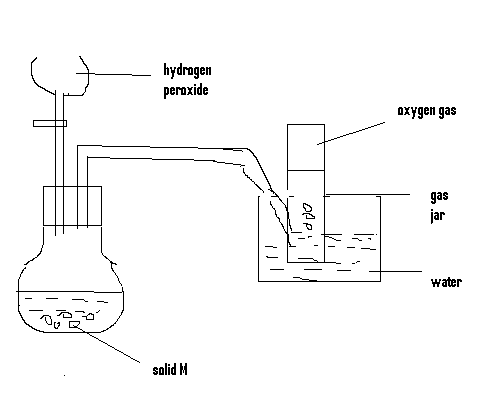 Name solid M 							1mkWrite a chemical reaction in the flask.				2mksWhy is oxygen collected by the above method?			2mksGive two uses of oxygen gas.					2mksName a non metal that conduct electricity.			1mkExplain why non metals do not conduct electricity.		2mksDifferentiate between conductors and electrolytes.		2mks